CUADRO DE BONOS EN PESOS – 10/05/2019BONOS EN PESOS CON CER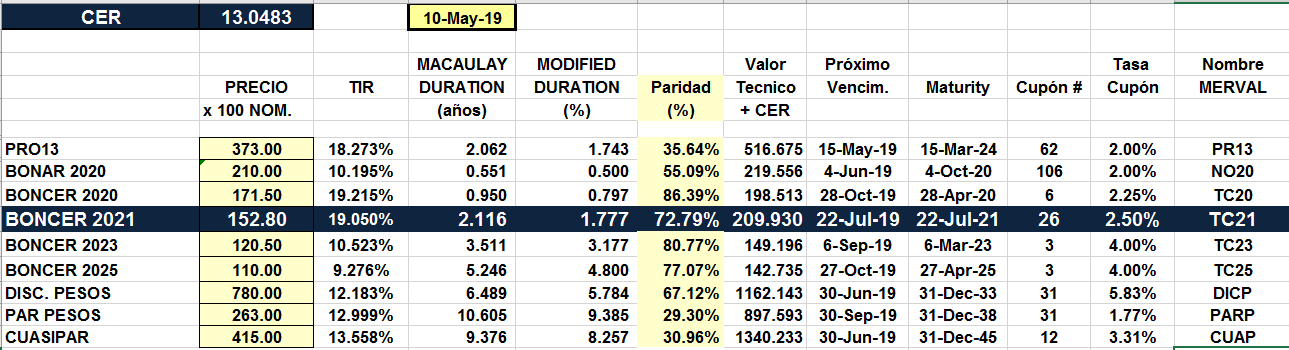 BONOS EN PESOS A TASA FLOTANTE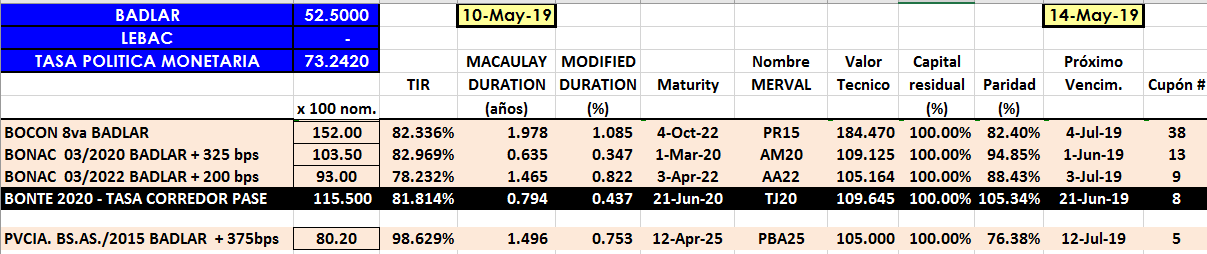 BONOS EN PESOS A TASA FIJA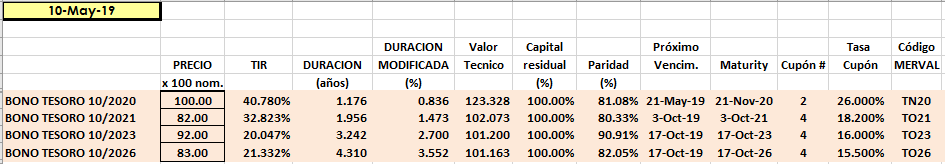 BONOS - DUAL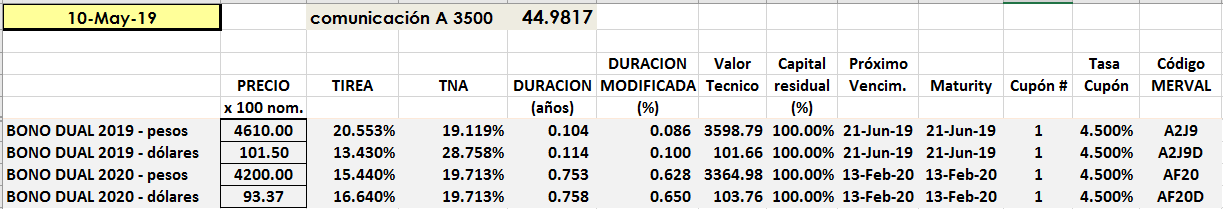 